國立雲林科技大學111-2「服務學習」課程重修生修課須知（111.11.15）課程規劃(18或36小時，依入學年度而不同)課程規劃(18或36小時，依入學年度而不同)課程規劃(18或36小時，依入學年度而不同)111-2重修生課程規劃註1：108學年度前入學的重修生，如之前已有完成志工特殊訓課程(12小時)，且符合抵免資格者，可抵免12小時，服務實作可減少為20小時。註2：108學年度(含)以後入學的重修生，如之前已完成服學講座_志工特殊訓(線上課程6小時)者，可抵免服學講座課程6小時。註3：本組將於開學前一週公告『可抵免志工特殊訓名單』及『免上服學講座（線上課程）』名單，請同學至學務處/最新消息/服學組/查詢，本組將主動協助抵免，重修生不用再辦理抵免程序。※完成【服學課程時數(含服務心得1篇)】，成績評定為「通過(P)」，未達成者，則評定為「不通過(F)」。※服務實作為參與「社團服務學習」活動者，且至多認列12小時。若時數不足者，需再報B類活動補足，如有問題請洽服學組。※服務時數以學期結算，不得累計至次學期。111-2重修生課程規劃註1：108學年度前入學的重修生，如之前已有完成志工特殊訓課程(12小時)，且符合抵免資格者，可抵免12小時，服務實作可減少為20小時。註2：108學年度(含)以後入學的重修生，如之前已完成服學講座_志工特殊訓(線上課程6小時)者，可抵免服學講座課程6小時。註3：本組將於開學前一週公告『可抵免志工特殊訓名單』及『免上服學講座（線上課程）』名單，請同學至學務處/最新消息/服學組/查詢，本組將主動協助抵免，重修生不用再辦理抵免程序。※完成【服學課程時數(含服務心得1篇)】，成績評定為「通過(P)」，未達成者，則評定為「不通過(F)」。※服務實作為參與「社團服務學習」活動者，且至多認列12小時。若時數不足者，需再報B類活動補足，如有問題請洽服學組。※服務時數以學期結算，不得累計至次學期。111-2重修生課程規劃註1：108學年度前入學的重修生，如之前已有完成志工特殊訓課程(12小時)，且符合抵免資格者，可抵免12小時，服務實作可減少為20小時。註2：108學年度(含)以後入學的重修生，如之前已完成服學講座_志工特殊訓(線上課程6小時)者，可抵免服學講座課程6小時。註3：本組將於開學前一週公告『可抵免志工特殊訓名單』及『免上服學講座（線上課程）』名單，請同學至學務處/最新消息/服學組/查詢，本組將主動協助抵免，重修生不用再辦理抵免程序。※完成【服學課程時數(含服務心得1篇)】，成績評定為「通過(P)」，未達成者，則評定為「不通過(F)」。※服務實作為參與「社團服務學習」活動者，且至多認列12小時。若時數不足者，需再報B類活動補足，如有問題請洽服學組。※服務時數以學期結算，不得累計至次學期。課程時程表課程時程表課程時程表週次日期注意事項開學前1.系統自動匯入修課名單，同學無需加選此課程。2.請至學務處/最新消息/服學組/查詢「111-2重修生服學講座(志工特殊訓)抵免狀況及需服務時數一覽表」12/21(二)12:00參加「111-2服學重修生修課說明會」（地點：活動中心2樓GA244）1~32/20~3/10服務活動開始報名(錄取後務必於3/10(五)前主動向各服學督導報到)1~162/20~6/9服務實作時間43/24(五)前至臺北e大數位學習網完成服學講座『指定課程1門』，列印修課證書交至服學組，認列服學講座6小時。※已公告可抵免服學講座_志工特殊訓者，無需再上服學講座課程。156/2(五)前將『服務心得報告』交至服學組。服學講座（6小時，3/24前交）1.服學講座：請至『臺北e大數位學習網』完成以下指定課程1門，務必於3/24(五)前完成。2.服學講座如未於3/24(五)前完成指定課程者(含逾期及上錯課程)，需以相等的服務時數補足。3.使用『臺北e大數位學習網』，外籍生務必註冊為「台北通金質會員」才能使用該平台，註冊方式見https://reurl.cc/qmgy9E服務實作(6/9前完成)1.服務時間：2/20(一)~6/9(五)止(第1~16週)2.服務內容：參與服學組審核通過之服務活動（※限公告於服務學習系統之服務活動）。報名網址：單一入口/學務資訊系統/服務學習/報名時間：2/20(一)~3/10(五)止(第1~3週)報到時間：經錄錄取者，請3/10(五)前主動向服務單位督導人辦理報到及約定服務時間。※服務類別：分為A類及B類，報名時請謹慎選擇。A類：經錄取後，不可重複報名，提供全學期所需時數。（※社團服學活動至多認列12小時）B類：經錄取後，可重覆報名，提供時數不一。3.時數認證：每次服務時須於服務簽到表上簽到及簽退服學生每月30日前須至服務學習系統登錄該月服務時數督導於次月5日前至服務學習系統審核該生服務時數，並於期末送回服務簽到表。※請注意，簽到表與服務學習系統登錄時間務必相符！服學心得報告(6/2前)1.繳交日期：6/2(五)前完成，並交至服學組。2.繳交格式：請依格式撰寫，請至學務處/表單下載/D01新生服務學習(服學生)/下載。3.未繳交或抄襲者，成績評為「不通過」。聯絡服學組1.聯絡電話：05-5342601轉2353洽梁小姐或mail至ass@yuntech.edu.tw。2.服學組位置：學生活動中心2樓GA240(雲院書城樓上)。系統操作說明系統操作說明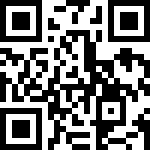 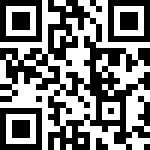 